Ingredients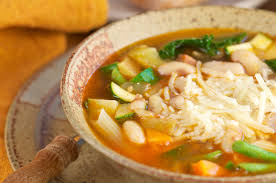 1 ½ Cups of olive oil8 onions diced8 diced carrots 8 diced celery 16 chopped garlic gloves 16 thyme springs 16 bay leaves Salt24 cups of vegetable broth16 diced summer squash8 cans of crushed sauceParmesan cheese 12 cans cannellini beans 16 ounces green beans 

ProcedureCook beans, strain and set aside in a bowl Heat oil in a pot over medium high heat Add onions, carrots, and celery and cook until softAdd garlic and herbs with salt and cook for a few more minutes Add liquid and bring to a simmerAdd squash and green beansSimmer until veggies are tender Add cooked shelled beans and tomato and cook another five minutes